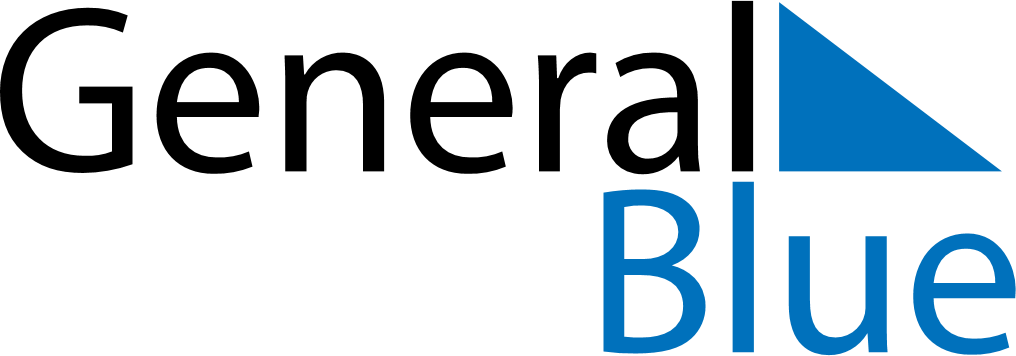 April 2026April 2026April 2026April 2026ArmeniaArmeniaArmeniaSundayMondayTuesdayWednesdayThursdayFridayFridaySaturday1233456789101011Motherhood and Beauty Day12131415161717181920212223242425Mother’s DayMother’s Day2627282930